GSE Algebra 1				Graphing Quadratics Practice				6.2-6.3			Graph each table on the graph provided. Be sure to watch where you are plotting points. 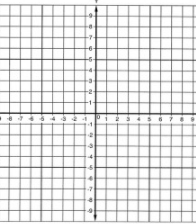 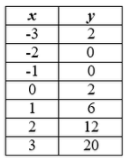 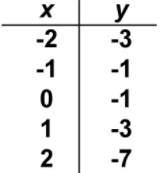 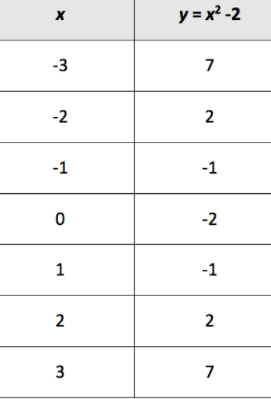 For these two on the back, you need to plug in the values for x in the equation to get your y values.Then you can graph your points. x-3-2-1012x-3-2-10123